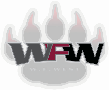 Welcome to WF West High School 2022-2023 Winter SportsSports offered at WF West Winter Season:Boys Wrestling, Boys Basketball, Girls Basketball, Girls Wrestling, Girls Bowling, Winter CheerAthletic Fees Required (due by 1st practice):	ASB Card – $35 (yearly fee)                             Athletic Participation Fee - $35 per sport	                    Clearance Process:To access online clearance forms, go to www.rankonesport.com, hover over “For Parents” then click on “Fill Out Electronic Forms”, select “WA state”, click on “Chehalis Schools”, then click on “No Thanks”, then click on “Electronic Participation Forms”. Enter your student’s first name, last name, Student ID, and School Attending.  Then you can fill out the Activity Code, Eligibility Packet, Safety Guidelines and Warning Agreement, Concussion Information Sheet and Sudden Cardiac Arrest Awareness Info. Sheet.Online Forms Required:Activity CodeEligibility PacketSafety Guidelines and Warning AgreementConcussion Information SheetSudden Cardiac Arrest Awareness Information SheetForms to be printed, completed by a medical doctor, and submitted to the Athletic Office –Physical Form (Physicals are good for 13 months.)1st Practice Date:November 14, 2022Sports Schedules: Visit gowfwestbearcats.com to see schedules for all sports. If you have any questions, feel free to call Mr. Johnson or Mrs. Weeks in the Athletic Office at 807-7240.Winter Sport 2022-2023 Start DatesYou must be cleared before the 1st practice or you won’t be able to practice!Stay up to date with WF West sport schedules, scores and more on the Athletics website www.gowfwestbearcats.com and Twitter. Weather conditions can affect scheduled games and matches of some sports. If an event is postponed, cancelled, or rescheduled, notification will be posted on these sites.Boys Basketball – Monday, November 14Location – WF West GymTime - TBAHead Coach – Chris White – cwhite@chehalisschools.orgGirls Basketball – Monday, November 14Location – WF West GymTime – TBAHead Coach – Kyle Karnofski – kkarnofski@chehalisschools.orgBoys Wrestling – Monday, November 14Location – WF West Wrestling RoomTime - TBAHead Coach – Jamie Rakevich – jrakevich@chehalisschools.orgGirls Wrestling – Monday, November 14Location – WF West Upper GymTime - TBAHead Coach – Matt Patana – mattpatana5@gmail.comGirls Bowling – Monday, October 31Meets at Fairway Lanes Time – TBAHead Coach – Donny Bunker – dbunker@chehalisschools.org